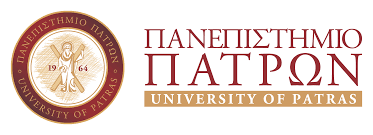 ΣΧΟΛΗ ΕΠΙΣΤΗΜΩΝ ΓΕΩΠΟΝΙΑΣΤΜΗΜΑ ΕΠΙΣΤΗΜΗΣ ΒΙΟΣΥΣΤΗΜΑΤΩΝ & ΓΕΩΡΓΙΚΗΣ ΜΗΧΑΝΙΚΗΣΑΙΤΗΣΗ Όνομα……………………………………………………………….. Επώνυμο………………………………………………………….. Όνομα πατέρα… ……………………………………………… Όνομα μητέρας……………………………………………….. Ημερομηνία γέννησης…………………………………………Επάγγελμα…………………………………………………………………………………………………………………………………….Διεύθυνση Κατοικίας: ………………………………………………………………………………………………………………….Τηλ……………………………………………………………………E-mail ………………………………………………………………..Μεσολόγγι, ………/…………/……….(Υπογραφή)Προς Τμήμα Επιστήμης Βιοσυστημάτων & Γεωργικής ΜηχανικήςΝέα Κτήρια, 30200 Μεσολόγγι                        Δια του παρόντος, υποβάλλω αίτηση για εκπόνηση διδακτορικής διατριβής, σύμφωνα με το άρθρο 5 του Ν. 9502/2022 (ΦΕΚ. 993/4.3.2022, τεύχος Β΄) του Κανονισμού Λειτουργίας Διδακτορικών Σπουδών του Τμήματος Επιστήμης Βιοσυστημάτων & Γεωργικής Μηχανικής.
Γνωστικό πεδίο: ..:………………….................Προτεινόμενη γλώσσα εκπόνησης της ΔΔ: .………………………………………………………..Μέλος Δ.Ε.Π. με το οποίο επιθυμώ νασυνεργαστώ :Ονομ/μο : ……………………………………………,……………………………………………………………..Βαθμίδα:………………………………………………Επισυνάπτω τα ακόλουθα έγγραφα:1. Αντίγραφο Πτυχίου*2.Αντίγραφο Μεταπτυχιακού Τίτλου. ή κατοχή ενιαίου και αδιάσπαστου τίτλου σπουδών μεταπτυχιακού επιπέδου,  σύμφωνα με το άρθρο 46 του ν. 4485/2017*3. Αναλυτικό Βιογραφικό Σημείωμα (CV)4.Πρόταση Διδακτορικής Έρευνας (σύμφωνα με το πρότυπο )5.Πιστοποιητικά Ξένων Γλωσσών σε τουλάχιστον μία από τις κύριες διεθνείς γλώσσες, κατά προτίμηση της Αγγλικής6. Δύο συστατικές επιστολές7.Αντίγραφα ακαδημαϊκών δημοσιεύσεων ή/και αντίγραφα διπλωμάτων ευρεσιτεχνίας (εάν υπάρχουν).8.Απόδειξη διδακτικής, ερευνητικής και επαγγελματικής εμπειρίας (εφόσον υπάρχει).* Για Πτυχία και Μεταπτυχιακοί Τίτλοι (Master) που εκδίδονται στο εξωτερικό απαιτείται επίσης μεταφρασμένο και επικυρωμένο αντίγραφο του πτυχίου και αναγνώριση από τον Δ.Ο.Α.Τ.Α.Π. (πρώην ΔΙΚΑΤΣΑ).